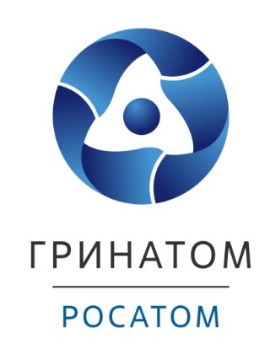 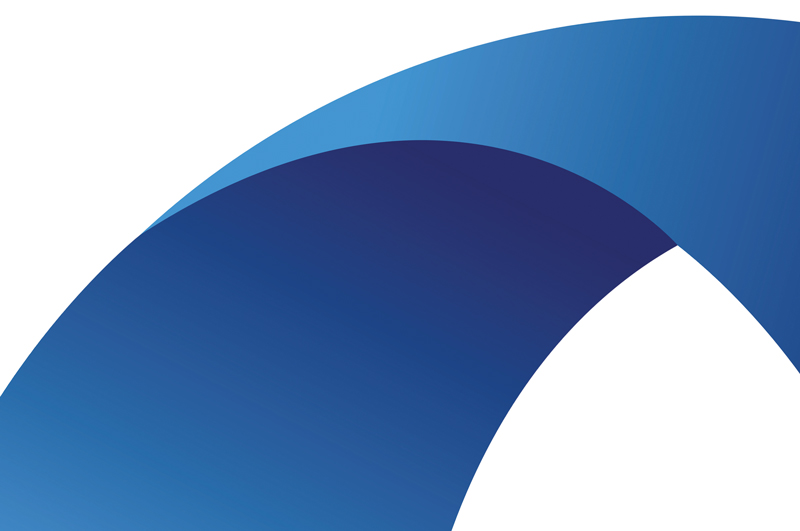 Лист измененийСодержаниеГлоссарий	41.	Общие сведения	51.1.	Наименование системы	51.2.	Область применения системы	51.3.	Состав системы	52.	Модуль Атом.РИТА: Сотрудник, описание функциональных характеристик	72.1.	Функциональные возможности	72.2.	Функции модуля	7ГлоссарийОбщие сведенияНаименование системыПолное наименование: «Роботизированный интеллектуальный технологичный ассистент».Краткое наименование: «Платформа Атом.РИТА», допускается также использование терминов «Платформа», «Система».Шифр проекта: G-MD2-1.Область применения системыПлатформа Атом.РИТА предназначена для разработки и управления программными роботами, позволяющими автоматизировать бизнес-процессы путем воспроизведения действий пользователей в веб-приложениях и установленных на рабочих станциях программах.Состав системыПлатформа состоит из пяти модулей (см. рисунок Рисунок 1):Атом.РИТА: Разработчик – модуль, предназначенный для создания, хранения, изменения и отладки программных роботов, реализованный как веб-приложение.Атом.РИТА: Сотрудник – модуль, предназначенный для выполнения программного робота, устанавливаемый на рабочую станцию.Атом.РИТА: Администратор – модуль, предназначенный для автоматического запуска и управления роботами, созданными в модуле Атом.РИТА: Разработчик, а также мониторинга их состояния и аудита работы, реализованный как веб-приложение.Атом.РИТА: Классификатор - модуль, предназначенный для автоматического определения классов (признаков, характеристик) текстовых объектов. Модуль возможно обучить для работы с различными текстами и определения выбранных пользователем классов (от 1 до 5).Атом.РИТА: Голос – модуль, предназначенный для распознавания речи и ее перевода в текст, а также синтеза речи на основании заданного текста.Настоящий документ описывает модуль Атом.РИТА: Сотрудник.Рисунок 1. Функциональная структура платформы Атом.РИТАРазработчик использует возможности модуля Атом.РИТА: Разработчик для создания, изменения или отладки программных роботов. Готовые программные роботы выполняют свой алгоритм при помощи модуля Атом.РИТА: Сотрудник (Агент-хост). Для выполнения программного робота на агент-хост поступает запрос от модуля Атом.РИТА: Разработчик (ручной запуск) или модуля Атом.РИТА: Администратор (запуск ручной или автоматический). Функции модуля Атом.РИТА: Администратор дают возможность добавить программных роботов, учетные записи, добавить окружение (сервера и рабочие станции), настроить автоматический запуск программных роботов, просмотреть информацию и статистику о работе роботов. Функции модуля Атом.РИТА: Классификатор позволяют классифицировать поступающие заявки, складывать их в очередь, находить похожие в исторической выборке и возвращать ответ. Функции модуля Атом.РИТА: Голос позволяют распознавать в получаемых сообщениях текст или речь в виде звуковой дорожки и возвращать ответ в виде синтезированной речи или текста соответственно.Модуль Атом.РИТА: Сотрудник, описание функциональных характеристикФункциональные возможностиМодуль Атом.РИТА: Сотрудник обеспечивает следующие функциональные возможности для пользователей:Выполнение алгоритма робота – выполнение алгоритма робота согласно заложенной в нем последовательности активностей и параметров на АРМ разработчика модуля Атом.РИТА: Разработчик, виртуальной машине или на сервере для запусков из модуля Атом.РИТА: Администратор.Формирование детального лога – формирование подробного лога, содержащего информацию о начале и конце выполнения алгоритма и сообщения о возникающих ошибках или предупреждениях во время выполнения робота.Интеграция с модулями Атом.РИТА: Разработчик и Атом.РИТА: Администратор – получение запросов на выполнение алгоритма робота из модуля Атом.РИТА: Разработчик и модуля Атом.РИТА: Администратор с данными алгоритма, глобальными переменными и учетной записью для выполнения, а также отправка ответа по процессу и факту выполнения робота или возникновения ошибок с детальным логом.Функции модуляНиже перечислены основные функции модуля Атом.РИТА: Сотрудник:Предусмотрена установка модуля Атом.РИТА: Сотрудник в двух вариантах:локально, на рабочей станции пользователя – при запуске роботов из модуля Атом.РИТА: Разработчик;на сервере, для автономной работы при запуске роботов из модуля Атом.РИТА: Администратор.Модуль Атом.РИТА: Сотрудник имеет API для получения запросов и отправки ответа в модули Атом.РИТА: Разработчик и Атом.РИТА: Администратор. При получении полного и корректного запроса для выполнения робота, модуль Атом.РИТА: Сотрудник:проверяет корректность и полноту переданных данных и направляет ответ о начале выполнения алгоритма робота или ошибке; выполняет алгоритм робота с первого до последнего шага (или до возникновения ошибки) согласно заложенной последовательности активностей, с учетом настроек их свойств и значений переменных/аргументов алгоритма;отключенные пользователем активности при выполнении алгоритма пропускаются (не исполняются);записывает сообщения о выполнении алгоритма в лог.Все логи, формируемые модулем Атом.РИТА: Сотрудник, также записываться в текстовые файлы на рабочей станции пользователя или сервера (месте установки модуля Атом.РИТА: Сотрудник).ДатаВерсияКраткое описание измененийФИО11.02.20221.0Документ созданПоляков А.В.05.04.20222.0Приведены в соответствие наименования модулей Платформы Поляков А.В.Термины/сокращенияОпределениеАктивностьЕдиница алгоритма робота (действие, шаг, блок), выполняющая заложенную в ней задачу/операцию или набор операций. Например, отправку письма, нажатие на кнопку или создание папки. Для каждой активности определяется соответствующей ей набор параметров для настройки в алгоритме робота.Алгоритм роботаПоследовательность активностей и правил их выполнения, которые совершает робот для выполнения заложенной в него задачи.Веб-приложениеКлиент-серверное приложение, в котором клиент взаимодействует с веб-сервером при помощи браузера.Лог (логи)Записи о событиях, произошедших при выполнении алгоритма робота, с фиксацией даты и времени, источника и типа событияПлатформа Атом.РИТА, Платформа, СистемаРоботизированный интеллектуальный технологичный ассистентПользователь Сотрудник, получивший доступ к модулю на основании правил разграничения доступа. Программный робот (Робот)Программное обеспечение для эмуляции действий человека, взаимодействующего с информационными системами, для выполнения типового бизнес-процесса